Prénom : ……………………………………	Prénom : ……………………………………						date : ………………../……………../………………..Prénom : ……………………………………	Prénom : ……………………………………						date : ………………../……………../………………..Prénom : ……………………………………	Prénom : ……………………………………						date : ………………../……………../………………..Prénom : ……………………………………	Prénom : ……………………………………						date : ………………../……………../………………..Prénom : ……………………………………	Prénom : ……………………………………						date : ………………../……………../………………..Prénom : ……………………………………	Prénom : ……………………………………						date : ………………../……………../……………….. Prénom : ……………………………………	Prénom : ……………………………………						date : ………………../……………../………………..Prénom : ……………………………………	Prénom : ……………………………………						date : ………………../……………../………………..Prénom : ……………………………………	Prénom : ……………………………………						date : ………………../……………../………………..Prénom : ……………………………………	Prénom : ……………………………………						date : ………………../……………../………………..CM2 Conjugaison Passé/ présent/ futur Compétence : Donner le temps d’une phrase F19CM2 Consigne : dis si cette phrase est au passé (PA) / au présent (PR)/ au futur (F)Consigne : dis si cette phrase est au passé (PA) / au présent (PR)/ au futur (F)F19E1E2E3CM2 Conjugaison Passé/ présent/ futur Compétence : Donner le temps d’une phrase F19CM2 Consigne : dis si cette phrase est au passé (PA) / au présent (PR)/ au futur (F)Consigne : dis si cette phrase est au passé (PA) / au présent (PR)/ au futur (F)F19Eval Bravo ! Tu as compris la notion.C’est trop juste ! Je te conseille de revoir ta leçon pour refaire l’évaluation.CM2 Conjugaison Le verbe Compétence : Donner l’infinitif d’un verbeF20CM2 Consigne : Donne l’infinitif des verbes soulignésConsigne : Donne l’infinitif des verbes soulignésF20E1E2E3Le moniteur permet (1) de visualiser les informations. Le clavier sert (2)  à écrire des lettres, des chiffres et différents symboles. L’unité centrale est (3) la base de l’ordinateur : elle contient (4) ce qui fait (5) fonctionner l’ordinateur. La souris déplace (6) le curseur sur l’écran de l’ordinateur. Dans un ordinateur portable, un pavé tactile la remplace (7).CM2 CM2 Conjugaison Conjugaison Le verbe Compétence : Donner l’infinitif d’un verbeF20F20CM2 CM2 Consigne : Donne l’infinitif des verbes soulignésConsigne : Donne l’infinitif des verbes soulignésConsigne : Donne l’infinitif des verbes soulignésF20F20Eval Eval 1. Lysiane a vendu pour 30€ à la brocante. ______________________________2. Ses sœurs ont pris l’avion hier soir. ______________________________3. Vous irez manger des frites en Belgique. ______________________________4. Elle s’excusa pour son comportement. ______________________________5. N’avez-vous donc pas honte ? ______________________________6. Les enfants font la fête pendant l’absence de leurs parents. _____________________________7. Vous prendrez rendez-vous chez le médecin. _____________________________8. Elles sont allées à la piscine. _____________________________9. Etes-vous toujours malade ? _____________________________10. Nous viendrons chez vous avec grand plaisir !.______________________________1. Lysiane a vendu pour 30€ à la brocante. ______________________________2. Ses sœurs ont pris l’avion hier soir. ______________________________3. Vous irez manger des frites en Belgique. ______________________________4. Elle s’excusa pour son comportement. ______________________________5. N’avez-vous donc pas honte ? ______________________________6. Les enfants font la fête pendant l’absence de leurs parents. _____________________________7. Vous prendrez rendez-vous chez le médecin. _____________________________8. Elles sont allées à la piscine. _____________________________9. Etes-vous toujours malade ? _____________________________10. Nous viendrons chez vous avec grand plaisir !.______________________________1. Lysiane a vendu pour 30€ à la brocante. ______________________________2. Ses sœurs ont pris l’avion hier soir. ______________________________3. Vous irez manger des frites en Belgique. ______________________________4. Elle s’excusa pour son comportement. ______________________________5. N’avez-vous donc pas honte ? ______________________________6. Les enfants font la fête pendant l’absence de leurs parents. _____________________________7. Vous prendrez rendez-vous chez le médecin. _____________________________8. Elles sont allées à la piscine. _____________________________9. Etes-vous toujours malade ? _____________________________10. Nous viendrons chez vous avec grand plaisir !.______________________________Bravo ! Tu as compris la notion.C’est trop juste ! Je te conseille de revoir ta leçon pour refaire l’évaluation.CM2Conjugaison Le présent de l’indicatif Compétence : conjuguer les verbes au présentF21CM2  Consigne : Conjugue les verbes au présent  Consigne : Conjugue les verbes au présent  Consigne : Conjugue les verbes au présentE1Je ___________________   (devoir) demander l’avis de ma mère. * Elles_____________________________ (appeler) le médecin.  * J'______________________(apprécier) beaucoup votre geste. * Ils ______________________________ (rendre) leur devoir de mathématiques. * Vous______________________________ (effacer) le tableau à la récréation. *Nous______________________________ (entendre) vos revendications. * Ma soeur______________________________ (vouloir) se marier la semaine prochaine !* Tu ______________________________ (accorder)  ta guitare pour le concert. * La maîtresse___________________(finir) sa leçon. * Les enfants  _________________________   (crier) très fort quand ils jouent. * Je ___________________   (devoir) demander l’avis de ma mère. * Elles_____________________________ (appeler) le médecin.  * J'______________________(apprécier) beaucoup votre geste. * Ils ______________________________ (rendre) leur devoir de mathématiques. * Vous______________________________ (effacer) le tableau à la récréation. *Nous______________________________ (entendre) vos revendications. * Ma soeur______________________________ (vouloir) se marier la semaine prochaine !* Tu ______________________________ (accorder)  ta guitare pour le concert. * La maîtresse___________________(finir) sa leçon. * Les enfants  _________________________   (crier) très fort quand ils jouent. * Je ___________________   (devoir) demander l’avis de ma mère. * Elles_____________________________ (appeler) le médecin.  * J'______________________(apprécier) beaucoup votre geste. * Ils ______________________________ (rendre) leur devoir de mathématiques. * Vous______________________________ (effacer) le tableau à la récréation. *Nous______________________________ (entendre) vos revendications. * Ma soeur______________________________ (vouloir) se marier la semaine prochaine !* Tu ______________________________ (accorder)  ta guitare pour le concert. * La maîtresse___________________(finir) sa leçon. * Les enfants  _________________________   (crier) très fort quand ils jouent. * E2* Je (être) ______________________________ folle de ce chaton.  *  Nous(manger)______________________________ chez mamie ce soir. *(aimer) ______________________________­ tu les biscottes avec ton café? *Tu (chanter)_____________________ comme une casserole ! *Je (dormir)______________________________ toute les après-midi. *Les chiens (aboyer)_______________ toute la journée l'aiment pas. *Vous (aller) ______________________________ à l’entraînement tous les jeudis. *Paul et Marc  (réagir) _____________________________ aux commentaires de leurs amis. *Nous (être) ____________________________ chanceux de vous connaître. * Je (être) ______________________________ folle de ce chaton.  *  Nous(manger)______________________________ chez mamie ce soir. *(aimer) ______________________________­ tu les biscottes avec ton café? *Tu (chanter)_____________________ comme une casserole ! *Je (dormir)______________________________ toute les après-midi. *Les chiens (aboyer)_______________ toute la journée l'aiment pas. *Vous (aller) ______________________________ à l’entraînement tous les jeudis. *Paul et Marc  (réagir) _____________________________ aux commentaires de leurs amis. *Nous (être) ____________________________ chanceux de vous connaître. * Je (être) ______________________________ folle de ce chaton.  *  Nous(manger)______________________________ chez mamie ce soir. *(aimer) ______________________________­ tu les biscottes avec ton café? *Tu (chanter)_____________________ comme une casserole ! *Je (dormir)______________________________ toute les après-midi. *Les chiens (aboyer)_______________ toute la journée l'aiment pas. *Vous (aller) ______________________________ à l’entraînement tous les jeudis. *Paul et Marc  (réagir) _____________________________ aux commentaires de leurs amis. *Nous (être) ____________________________ chanceux de vous connaître. E3Les amoureux (s’embrasser).............................. dans la rue.* Nous ne (manger) .............................. pas ce midi.*Ils (croire) .............................. tous que ce monstre existe.*Est-ce que vous (partager) .............................. vos affaires avec eux?*Elle n'y (croire) .............................. pas.Je (transmettre) .............................. les informations utiles. *Tu (parier) .............................. sur le mauvais cheval.* Elle ne (tenir) .............................. jamais ses promesses.*Vous (agir) .............................. toujours à chaud.Les amoureux (s’embrasser).............................. dans la rue.* Nous ne (manger) .............................. pas ce midi.*Ils (croire) .............................. tous que ce monstre existe.*Est-ce que vous (partager) .............................. vos affaires avec eux?*Elle n'y (croire) .............................. pas.Je (transmettre) .............................. les informations utiles. *Tu (parier) .............................. sur le mauvais cheval.* Elle ne (tenir) .............................. jamais ses promesses.*Vous (agir) .............................. toujours à chaud.Les amoureux (s’embrasser).............................. dans la rue.* Nous ne (manger) .............................. pas ce midi.*Ils (croire) .............................. tous que ce monstre existe.*Est-ce que vous (partager) .............................. vos affaires avec eux?*Elle n'y (croire) .............................. pas.Je (transmettre) .............................. les informations utiles. *Tu (parier) .............................. sur le mauvais cheval.* Elle ne (tenir) .............................. jamais ses promesses.*Vous (agir) .............................. toujours à chaud.CM2Conjugaison Le présent de l’indicatif Compétence : conjuguer les verbes au présentF21CM2Consigne : Conjugue les verbes au présentConsigne : Conjugue les verbes au présentF21Eval Tu (copier) __________________________ sur ta voisine. Je (marcher) ___________________ seul dans la rue. Vous (pouvoir) _______________________ sortir en récréation. Ils (avoir) _________________ deux enfants. Nous (tracer) ___________________ des quadrilatères. Elles (sortir) ___________________ toute la soirée. Je (voir) ______________________ la directrice ce soir. Nous (partager) _________________ notre goûter. Ils (emballer) _____________________ le cadeau d’anniversaire.Tu (copier) __________________________ sur ta voisine. Je (marcher) ___________________ seul dans la rue. Vous (pouvoir) _______________________ sortir en récréation. Ils (avoir) _________________ deux enfants. Nous (tracer) ___________________ des quadrilatères. Elles (sortir) ___________________ toute la soirée. Je (voir) ______________________ la directrice ce soir. Nous (partager) _________________ notre goûter. Ils (emballer) _____________________ le cadeau d’anniversaire.Tu (copier) __________________________ sur ta voisine. Je (marcher) ___________________ seul dans la rue. Vous (pouvoir) _______________________ sortir en récréation. Ils (avoir) _________________ deux enfants. Nous (tracer) ___________________ des quadrilatères. Elles (sortir) ___________________ toute la soirée. Je (voir) ______________________ la directrice ce soir. Nous (partager) _________________ notre goûter. Ils (emballer) _____________________ le cadeau d’anniversaire.Bravo ! Tu as compris la notion.C’est trop juste ! Je te conseille de revoir ta leçon pour refaire l’évaluation.CM2 CM2 Conjugaison Conjugaison Le futur de l’indicatifCompétence : Conjuguer les verbes au futur	F22F22CM2 CM2 Consigne : Conjugue au futurConsigne : Conjugue au futurConsigne : Conjugue au futurF22F22E1E1Demain, je (se rendre) ____________________ au Musée des arts premiers.  *  Avec Adeline, nous (devoir) _____________ préparer un dossier sur l’art primitif.  *  Tu (finir) _________________ tes recherches à la bibliothèque.  *  Amélie (vérifier) ___________________ qu’elle a bien collecté toutes les informations.  *  Avec Julie, vous (imprimer) __________________ les photos sélectionnées sur internet.  *  Les groupes formés en classe (prendre) ______________________ la parole pour présenter leur travail.  *  Nous (courir) _____________________ pour tenter d’attraper le bus.  *  Ces vignes sont superbes, elles (produire) ______________________ beaucoup de raisin. Demain, je (se rendre) ____________________ au Musée des arts premiers.  *  Avec Adeline, nous (devoir) _____________ préparer un dossier sur l’art primitif.  *  Tu (finir) _________________ tes recherches à la bibliothèque.  *  Amélie (vérifier) ___________________ qu’elle a bien collecté toutes les informations.  *  Avec Julie, vous (imprimer) __________________ les photos sélectionnées sur internet.  *  Les groupes formés en classe (prendre) ______________________ la parole pour présenter leur travail.  *  Nous (courir) _____________________ pour tenter d’attraper le bus.  *  Ces vignes sont superbes, elles (produire) ______________________ beaucoup de raisin. Demain, je (se rendre) ____________________ au Musée des arts premiers.  *  Avec Adeline, nous (devoir) _____________ préparer un dossier sur l’art primitif.  *  Tu (finir) _________________ tes recherches à la bibliothèque.  *  Amélie (vérifier) ___________________ qu’elle a bien collecté toutes les informations.  *  Avec Julie, vous (imprimer) __________________ les photos sélectionnées sur internet.  *  Les groupes formés en classe (prendre) ______________________ la parole pour présenter leur travail.  *  Nous (courir) _____________________ pour tenter d’attraper le bus.  *  Ces vignes sont superbes, elles (produire) ______________________ beaucoup de raisin. E2E2Ils (comprendre) _____________________ plus tard.  *  Je (réunir) _______________ toute ma famille pour Noël.  *  Les cerisiers ne (donner) ______________________ pas de fruits cette année.  *  Tu (colorier) _______________________ cet album.  *  Le jardinier (élargir) ______________________ cette allée centrale.  *  Quand nous (arriver) ______________________________  , il (être) ______________ trop tard et vous (être) ____________________ sûrement couchés. *  Mathilde (venir) ___________________ nous voir dimanche prochain. Ils (comprendre) _____________________ plus tard.  *  Je (réunir) _______________ toute ma famille pour Noël.  *  Les cerisiers ne (donner) ______________________ pas de fruits cette année.  *  Tu (colorier) _______________________ cet album.  *  Le jardinier (élargir) ______________________ cette allée centrale.  *  Quand nous (arriver) ______________________________  , il (être) ______________ trop tard et vous (être) ____________________ sûrement couchés. *  Mathilde (venir) ___________________ nous voir dimanche prochain. Ils (comprendre) _____________________ plus tard.  *  Je (réunir) _______________ toute ma famille pour Noël.  *  Les cerisiers ne (donner) ______________________ pas de fruits cette année.  *  Tu (colorier) _______________________ cet album.  *  Le jardinier (élargir) ______________________ cette allée centrale.  *  Quand nous (arriver) ______________________________  , il (être) ______________ trop tard et vous (être) ____________________ sûrement couchés. *  Mathilde (venir) ___________________ nous voir dimanche prochain. E3E3Dimanche, vous (aller) __________________________ au cirque et vous (voir )______________________ des lions.  *  Papa (payer) ______________________ la facture demain matin.  *  Elles (pouvoir) _______________________ répondre aux questions.  _  La prochaine fois, nous (avoir) _____________________ plus de temps pour discuter.  *  A l’aube, les étoiles (pâlir) _______________________ dans le ciel.  *  Tu (appeler) ________________________ tonton Georges ce week-end.  *  Je (faire) _______________________________ attention en traversant.  *  Grand-père (repeindre) ______________________ la porte du garage.Dimanche, vous (aller) __________________________ au cirque et vous (voir )______________________ des lions.  *  Papa (payer) ______________________ la facture demain matin.  *  Elles (pouvoir) _______________________ répondre aux questions.  _  La prochaine fois, nous (avoir) _____________________ plus de temps pour discuter.  *  A l’aube, les étoiles (pâlir) _______________________ dans le ciel.  *  Tu (appeler) ________________________ tonton Georges ce week-end.  *  Je (faire) _______________________________ attention en traversant.  *  Grand-père (repeindre) ______________________ la porte du garage.Dimanche, vous (aller) __________________________ au cirque et vous (voir )______________________ des lions.  *  Papa (payer) ______________________ la facture demain matin.  *  Elles (pouvoir) _______________________ répondre aux questions.  _  La prochaine fois, nous (avoir) _____________________ plus de temps pour discuter.  *  A l’aube, les étoiles (pâlir) _______________________ dans le ciel.  *  Tu (appeler) ________________________ tonton Georges ce week-end.  *  Je (faire) _______________________________ attention en traversant.  *  Grand-père (repeindre) ______________________ la porte du garage.CM2 CM2 Conjugaison Conjugaison Le futur de l’indicatifCompétence : Conjuguer les verbes au futur	F22CM2 CM2 Consigne : Conjugue au futurConsigne : Conjugue au futurConsigne : Conjugue au futurF22Eval Eval L’an prochain, ma grande sœur (aller) _________________ au lycée.  *  Tes parents (vouloir) ________________ peut-être dormir ici ?  *  Nous (voir) _________________ bien ce qui (arriver) __________________.  *  J’espère qu’ils (devenir) _____________________ les meilleurs amis du monde.  *  (Faire) ________________ - tu le même parcours que nous ?  *  Je ne (dire) ______________ rien de notre conversation.  *  Nous (nettoyer) ___________________ nos chaussures.  *  Elles (payer) ________________ à réception du colis.  *  Je (faire) ______________ des mots-croisés en t’attendant.  *  Demain, tu (avoir) _________________ des informations.L’an prochain, ma grande sœur (aller) _________________ au lycée.  *  Tes parents (vouloir) ________________ peut-être dormir ici ?  *  Nous (voir) _________________ bien ce qui (arriver) __________________.  *  J’espère qu’ils (devenir) _____________________ les meilleurs amis du monde.  *  (Faire) ________________ - tu le même parcours que nous ?  *  Je ne (dire) ______________ rien de notre conversation.  *  Nous (nettoyer) ___________________ nos chaussures.  *  Elles (payer) ________________ à réception du colis.  *  Je (faire) ______________ des mots-croisés en t’attendant.  *  Demain, tu (avoir) _________________ des informations.L’an prochain, ma grande sœur (aller) _________________ au lycée.  *  Tes parents (vouloir) ________________ peut-être dormir ici ?  *  Nous (voir) _________________ bien ce qui (arriver) __________________.  *  J’espère qu’ils (devenir) _____________________ les meilleurs amis du monde.  *  (Faire) ________________ - tu le même parcours que nous ?  *  Je ne (dire) ______________ rien de notre conversation.  *  Nous (nettoyer) ___________________ nos chaussures.  *  Elles (payer) ________________ à réception du colis.  *  Je (faire) ______________ des mots-croisés en t’attendant.  *  Demain, tu (avoir) _________________ des informations.L’an prochain, ma grande sœur (aller) _________________ au lycée.  *  Tes parents (vouloir) ________________ peut-être dormir ici ?  *  Nous (voir) _________________ bien ce qui (arriver) __________________.  *  J’espère qu’ils (devenir) _____________________ les meilleurs amis du monde.  *  (Faire) ________________ - tu le même parcours que nous ?  *  Je ne (dire) ______________ rien de notre conversation.  *  Nous (nettoyer) ___________________ nos chaussures.  *  Elles (payer) ________________ à réception du colis.  *  Je (faire) ______________ des mots-croisés en t’attendant.  *  Demain, tu (avoir) _________________ des informations.Bravo ! Tu as compris la notion.C’est trop juste ! Je te conseille de revoir ta leçon pour refaire l’évaluation.CM2 Conjugaison L’imparfait de l’indicatif Compétence : conjuguer les verbes à l’imparfaitF23CM2 Consigne : conjugue à l’imparfaitConsigne : conjugue à l’imparfaitF23E1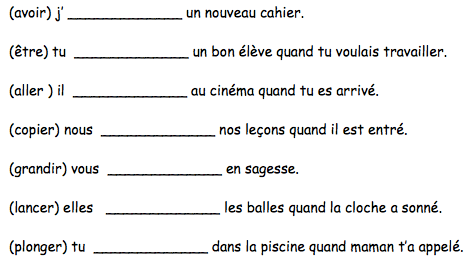 E2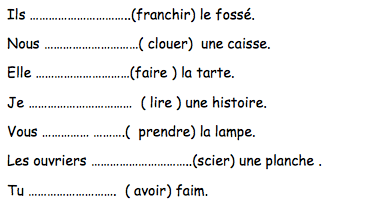 E3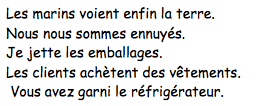 CM2 Conjugaison L’imparfait de l’indicatif Compétence : conjuguer les verbes à l’imparfaitF23CM2 Consigne : conjugue à l’imparfaitConsigne : conjugue à l’imparfaitF23Eval Ils (nager) ______________________ régulièrement à la piscine avant qu’elle ne soit démolie.Quand j’étais petit, je (lacer) ______________________ mes chaussures déjà tout seul !Vous ne (boire) _________________ que du thé au petit déjeuner. Gourmand, il (reprendre) _________________ sans cesse du dessert. Elle (croire) _____________ aux fantômes et (bondir)   _______________ comme un animal apeuré. Ils (engloutir) _________________ leur viande sans la mâcher. Nous (plier)  _________________ tous les matins les draps.Bravo ! Tu as compris la notion.C’est trop juste ! Je te conseille de revoir ta leçon pour refaire l’évaluation.CM2 Conjugaison Le passé composé Compétence : Reconnaître les verbes conjugués au passé composéF24CM2 Consigne : Entoure les verbes conjugués au passé composéConsigne : Entoure les verbes conjugués au passé composéF24E1E2C’est bien de jouer au flipper. En principe, on n’a pas le droit car c’est interdit aux mineurs mais comme les parents prennent un pot sur la terrasse, le patron n’a rien dit quand vous avez demandé de la monnaie. Dans un coin du café, le flipper est là, avec une superbe tête d’indien et un décor de Far West.  Pour qu’il fonctionne, il faut appuyer sur un bouton rouge quand on a mis la pièce dans la fente.E3Monsieur,J’ai bien reçu votre lettre du 14 janvier dernier dans laquelle vous me demandiez des nouvelles de mes parents. J’ai le regret de vous annoncer que mon père est mort en décembre. Depuis, ma mère est devenue si triste qu’elle fait des voyages dans toute l’Europe. Elle ne rentrera que dans trois jours car elle est partie la semaine dernière à Venise.CM2 Conjugaison Le passé composé Compétence : Reconnaître les verbes conjugués au passé composéF24CM2 Consigne : Entoure les verbes au passé composéConsigne : Entoure les verbes au passé composéF24Eval J’ai fait des recherches sur mon passé. Comme je suis né dans la ville d’Aubagne, j’y suis allé et j’ai trouvé, dans les archives de la mairie, des traces de mes ancêtres. Un homme du nom de Spagnol (comme moi) habite encore dans le centre de la ville, il vit seul d’après ce que m’a dit la dame de la mairie. Je lui rendrai visite à la fin de la semaine.Bravo ! Tu as compris la notion.C’est trop juste ! Je te conseille de revoir ta leçon pour refaire l’évaluation.CM2 Conjugaison Le passé composé Compétence : Conjuguer au passé composé F25CM2 Consigne : Conjugue au passé composéConsigne : Conjugue au passé composéF25E1Il.............................(calculer) une opération. * Je..................................(manger) à l’école. Vous...............................(étudier) vos leçons. * Il .......................... (acheter) un nouveau pull. * Vous ...................................... (̂commencer) en retard hier. * Pierre .............................. (avoir) beaucoup de devoirs . E21. Je (aller) ............................................................ au cinéma hier soir.
2. Nous (venir) ............................................................ en taxi aujourd'hui.
3. Ils (partir) ............................................................ pour le Sénégal.
4. Tu (descendre) ............................................................ à quelle heure ?
5. Il (aller) ............................................................ voir le directeur.
E3Jouer : hier, je ....................................aux billes.                Rendre : ils …………...................... les livres à la bibliothèque.Réunir : hier , tu ......................................tes amis.            Aimer : Magali ........................... les bonbons à la fraise. Ses parents (mourir) ............................................................ dans un accident de voiture. -  Je (tomber) ............................... dans l'escalier. Nous (descendre) ………….............................    en ascenseur.CM2 CM2 Conjugaison Conjugaison Le passé composé Compétence : Conjuguer au passé composé F25F25CM2 CM2 Consigne : Conjuguer au passé composé Consigne : Conjuguer au passé composé Consigne : Conjuguer au passé composé F25F25Eval Eval Un vent violent (souffler) .............................................. sur l’océan.
Les pompiers (essayer) .......................................... d’éteindre l’incendie. Est-ce que tu (aimer) ............................................ les feux d’artifice ? Tous les matins, nous (manger) ............................................ des céréales. * Il (naître) .............................................. à Hong-Kong ? *  Elle (passer) ...................................................... devant moi sans me dire bonjour ! * Ils (retourner) ............................................................ au magasin pour échanger leur cadeau.Un vent violent (souffler) .............................................. sur l’océan.
Les pompiers (essayer) .......................................... d’éteindre l’incendie. Est-ce que tu (aimer) ............................................ les feux d’artifice ? Tous les matins, nous (manger) ............................................ des céréales. * Il (naître) .............................................. à Hong-Kong ? *  Elle (passer) ...................................................... devant moi sans me dire bonjour ! * Ils (retourner) ............................................................ au magasin pour échanger leur cadeau.Un vent violent (souffler) .............................................. sur l’océan.
Les pompiers (essayer) .......................................... d’éteindre l’incendie. Est-ce que tu (aimer) ............................................ les feux d’artifice ? Tous les matins, nous (manger) ............................................ des céréales. * Il (naître) .............................................. à Hong-Kong ? *  Elle (passer) ...................................................... devant moi sans me dire bonjour ! * Ils (retourner) ............................................................ au magasin pour échanger leur cadeau.Bravo ! Tu as compris la notion.C’est trop juste ! Je te conseille de revoir ta leçon pour refaire l’évaluation.CM2 Conjugaison Le passé simple Compétence : Conjuguer au passé simpleF26CM2 Consigne : Conjugue au passé simpleConsigne : Conjugue au passé simpleF26E1Au bout d’une heure, le client (finir) .......................................... par se décider. Après la pluie, les champignons (pousser) ....................................... rapidement. Quand elle eut terminé d’apprendre sa leçon, elle la (réciter) ................................ Quand Cendrillon entra, ses sœurs (se moquer) ................................ d’elle. La sorcière les avait capturés mais ils (réussir) ................................ à se libérer. E2E3CM2 CM2 Conjugaison Le passé simple Compétence : Conjuguer les verbes qui ont une terminaison en –a (3èmes personnes)F26F26CM2 CM2 Consigne : Conjugue au passé simpleConsigne : Conjugue au passé simpleF26F26Eval Mes parents m’(envoyer) ____________________une longue lettre qui m’(apporter) _________________beaucoup de joie. * L’émission (commencer) _______________avec quelques minutes de retard. * Ils (essayer) ___________________de l'aider mais elle ne  (vouloir)__________ rien entendre.  * Elle (être) ___________ surpris par la nouvelle et (téléphoner) ______________tout de suite à son ami. * Mes amis  (connaître) _____________très vite la nouvelle et  (venir)_____________ à la maison. * On (avoir) ___________très vite des nouvelles, Sophie (envoyer) _____________un SMS.Mes parents m’(envoyer) ____________________une longue lettre qui m’(apporter) _________________beaucoup de joie. * L’émission (commencer) _______________avec quelques minutes de retard. * Ils (essayer) ___________________de l'aider mais elle ne  (vouloir)__________ rien entendre.  * Elle (être) ___________ surpris par la nouvelle et (téléphoner) ______________tout de suite à son ami. * Mes amis  (connaître) _____________très vite la nouvelle et  (venir)_____________ à la maison. * On (avoir) ___________très vite des nouvelles, Sophie (envoyer) _____________un SMS.Mes parents m’(envoyer) ____________________une longue lettre qui m’(apporter) _________________beaucoup de joie. * L’émission (commencer) _______________avec quelques minutes de retard. * Ils (essayer) ___________________de l'aider mais elle ne  (vouloir)__________ rien entendre.  * Elle (être) ___________ surpris par la nouvelle et (téléphoner) ______________tout de suite à son ami. * Mes amis  (connaître) _____________très vite la nouvelle et  (venir)_____________ à la maison. * On (avoir) ___________très vite des nouvelles, Sophie (envoyer) _____________un SMS.Bravo ! Tu as compris la notion.C’est trop juste ! Je te conseille de revoir ta leçon pour refaire l’évaluation.CM2 CM2 Conjugaison Le verbe conjugué Compétence : Distinguer temps simple et temps composéF27F27CM2 CM2 Consigne : Colorie en jaune les verbes conjugués à un temps simple et en bleu les verbes conjugués à un temps composéConsigne : Colorie en jaune les verbes conjugués à un temps simple et en bleu les verbes conjugués à un temps composéF27F27E1Vous avez trouvé la bonne réponse. – les élèves jouent dans la cour. – Ton goûter est sur la table. – Je suis allé au musée. – Ils ont placé les maquettes sur des tables. – tu entends les oiseaux. Vous avez trouvé la bonne réponse. – les élèves jouent dans la cour. – Ton goûter est sur la table. – Je suis allé au musée. – Ils ont placé les maquettes sur des tables. – tu entends les oiseaux. Vous avez trouvé la bonne réponse. – les élèves jouent dans la cour. – Ton goûter est sur la table. – Je suis allé au musée. – Ils ont placé les maquettes sur des tables. – tu entends les oiseaux. E2Vous avez affiché – nous bâtissons – elles ont saisi – tu offriras – j’ai éclaboussé – tu pouvais – nous éclaboussions – il a bâti – j’afficherai – vous saisissiez – ils ont pu – elle a offert Vous avez affiché – nous bâtissons – elles ont saisi – tu offriras – j’ai éclaboussé – tu pouvais – nous éclaboussions – il a bâti – j’afficherai – vous saisissiez – ils ont pu – elle a offert Vous avez affiché – nous bâtissons – elles ont saisi – tu offriras – j’ai éclaboussé – tu pouvais – nous éclaboussions – il a bâti – j’afficherai – vous saisissiez – ils ont pu – elle a offert E3Samedi dernier, vous sommes allé nous promener en forêt. Il faisait très beau. Ma petite sœur gambadait joyeusement, quand tout à coup elle nous appela : elle avait aperçu une forme sombre au coin d’un arbre. Nous avons observé attentivement : c’était une biche ! Samedi dernier, vous sommes allé nous promener en forêt. Il faisait très beau. Ma petite sœur gambadait joyeusement, quand tout à coup elle nous appela : elle avait aperçu une forme sombre au coin d’un arbre. Nous avons observé attentivement : c’était une biche ! Samedi dernier, vous sommes allé nous promener en forêt. Il faisait très beau. Ma petite sœur gambadait joyeusement, quand tout à coup elle nous appela : elle avait aperçu une forme sombre au coin d’un arbre. Nous avons observé attentivement : c’était une biche ! CM2 CM2 Conjugaison Conjugaison Le verbe conjugué Compétence : Distinguer temps simple et temps composéF27CM2 CM2 Consigne : Colorie en jaune les verbes conjugués à un temps simple et en bleu les verbes conjugués à un temps composéConsigne : Colorie en jaune les verbes conjugués à un temps simple et en bleu les verbes conjugués à un temps composéConsigne : Colorie en jaune les verbes conjugués à un temps simple et en bleu les verbes conjugués à un temps composéF27Eval Eval Sarah avait déjeuné au restaurant avec ses parents. L’armée romaine a vaincu Vercingétorix à Alésia. Les dinosaures disparurent il y a 65 millions d’années. Les trois amis sont revenus très tard de la plage.L’infirmière accompagne le malade à sa chambre. Ce matin, on organise un débat sur le tri des déchets. Sarah avait déjeuné au restaurant avec ses parents. L’armée romaine a vaincu Vercingétorix à Alésia. Les dinosaures disparurent il y a 65 millions d’années. Les trois amis sont revenus très tard de la plage.L’infirmière accompagne le malade à sa chambre. Ce matin, on organise un débat sur le tri des déchets. Sarah avait déjeuné au restaurant avec ses parents. L’armée romaine a vaincu Vercingétorix à Alésia. Les dinosaures disparurent il y a 65 millions d’années. Les trois amis sont revenus très tard de la plage.L’infirmière accompagne le malade à sa chambre. Ce matin, on organise un débat sur le tri des déchets. Bravo ! Tu as compris la notion.C’est trop juste ! Je te conseille de revoir ta leçon pour refaire l’évaluation.CM2 CM2 Conjugaison Le verbe conjugué Compétence : Donner le mode et le temps d’un verbeF28F28CM2 CM2 Consigne : Complète le tableauConsigne : Complète le tableauF28F28E1E2CM2 CM2 Conjugaison Conjugaison Le verbe conjugué Compétence : Donner le mode et le temps d’un verbeF28CM2 CM2 Consigne : Complète le tableauConsigne : Complète le tableauConsigne : Complète le tableauF28Eval Eval Bravo ! Tu as compris la notion.C’est trop juste ! Je te conseille de revoir ta leçon pour refaire l’évaluation.